MEET MRS. GATH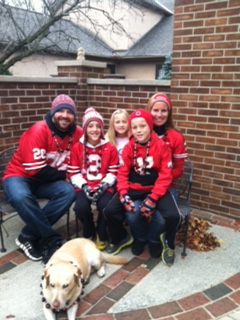 Hello!  My name is Mary Gath.  I was born and raised in Ohio (go Buckeyes) but have lived in Charlotte for the past 15 years.  I have been teaching for 15 years - this is my eighth year at OP.  I married my high school sweetheart and he is an eighth grade teacher at Community House Middle school.  We have three children.  My twins are almost 13 and go to South Charlotte Middle School.  My "baby" is ten and is in fourth grade at OP.  When I am not teaching I enjoy yoga, reading, traveling, and hanging out with my family!